ÇİFTLİKKÖY İLÇE MİLLİ EĞİTİM MÜDÜRLÜĞÜSalonda oturma düzeni sosyal mesafe kurallarına otoritelerce belirlenmiş güncel şartlara uygun olacak şekilde düzenlenmelidir.Masa üzerindeki kitap dergi vb malzemeler kaldırılmalı, toplantı öncesi ve toplantı sonrası masa varsa teknik donanımlar mikrofon ve benzeri temizlik dezenfektasyon yapılmalıdır.Toplantı sırasında ikramlar belirlenmiş hijyen kurallarına uygun olarak yapılmalıdır.Toplantı süreleri mümkün olduğunca kısa tutulmalı toplantının uzaması durumunda ara verilmeli ve pencereler açılarak doğal ortam havalandırılması sağlanmalıdır.Toplantı sıvama girişinde el antiseptiği bulunmalı kişiler toplantı salonuna girerken ve çıkarken el antiseptiği kullanmalıdır.Mümkün oldukça dergi ve evraklar bilgisayar sistemleri üzerinden işlem görmeli e-imza kullanılmalıdır. Islak imza gereken durumlarda evrak sabit kalmalı ve sıra ile sosyal mesafe gözetilerek evrak imzalanmalıdır.Kişiler evrakları imzalarken şahsi kalemlerini kullanmalı ve kalemler ortaklaşa kullanılmamalıdır.Toplantıdan sonra tüm katılımcıların adları ve iletişim bilgileri ilgili mevzuata uygun süre saklanmalıdır.Bir ya da daha fazla katılımcı toplantıdan sonraki günler içerisinde salgın hastalık belirtileri gösterdiğinde bu uygulama İl/İlçe Sağlık Müdürlüğü yetkililerinin temasları izlemeleri ne yardımcı olacaktı.Eğer toplantı bulunan biri tutan sonra salgın hastalık tanısı alırsa temaslı değerlendirilmesi yapılırken pozitif kişinin semptom başlangıcından önceki temasları değerlendirme alınmalı ve bu durum tüm katılımcılara bildirilmelidir.Bu süre içinde algın hastalık belirtileri gösterenler İl/İlçe Sağlık müdürlükleri tarafından Sağlık Bakanlığınca hazırlanan rehberine göre yönetilmelidir.Toplantı salonlarının temizliği ofis ve iş yerlerinin genel temizliğine uygun olarak yapılmalıdır.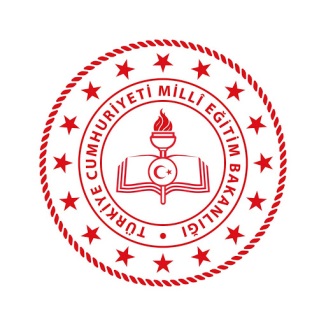 TOPLANTI, KONFERANS SALONU VE ÇOK AMAÇLI SALONLARIN KULLANIM TALİMATLARIDoküman NoTOPLANTI, KONFERANS SALONU VE ÇOK AMAÇLI SALONLARIN KULLANIM TALİMATLARIYayım TarihiTOPLANTI, KONFERANS SALONU VE ÇOK AMAÇLI SALONLARIN KULLANIM TALİMATLARIRevizyon No00TOPLANTI, KONFERANS SALONU VE ÇOK AMAÇLI SALONLARIN KULLANIM TALİMATLARIRevizyon Tarihi.... / .... / 20…TOPLANTI, KONFERANS SALONU VE ÇOK AMAÇLI SALONLARIN KULLANIM TALİMATLARISayfa No1/1